大连民族大学硕士研究生导师信息采集表（参考模板）一、基本信息注：学科/类别、招生方向/领域须与招生专业目录保持一致。二、代表性学术论文与著作注：限5项，导师须为第一作者，文献格式遵循GB/T 7714-2015。三、政府科研奖励成果注：限5项，指政府自然科学奖、技术发明奖和科技进步奖，孙冶方经济学奖、中国专利奖、何梁何利科技奖等优秀成果奖。四、代表性科研项目注：限5项，导师须为项目负责人。五、其他代表性成果注：限5项。六、指导研究生科研或创新代表性成果注：限5项，研究生为第一或第二作者（导师第一作者）的科研或省级及以上创新成果。七、主要学术兼职及荣誉称号注：限5项。姓    名金黎明金黎明性别女职    称副教授最高学位及授予单位最高学位及授予单位最高学位及授予单位博士/中国海洋大学博士/中国海洋大学博士/中国海洋大学博士/中国海洋大学所在学院生命科学学院生命科学学院生命科学学院生命科学学院电子邮箱jlm@dlnu.edu.cn学科/类别生物工程生物工程生物工程生物工程招生方向/领域细胞与代谢工程/生物工程所在科研平台及职务所在科研平台及职务所在科研平台及职务生物技术与资源利用教育部重点实验室/办公室主任生物技术与资源利用教育部重点实验室/办公室主任生物技术与资源利用教育部重点实验室/办公室主任生物技术与资源利用教育部重点实验室/办公室主任(学习与工作经历、研究方向及成果统计等信息)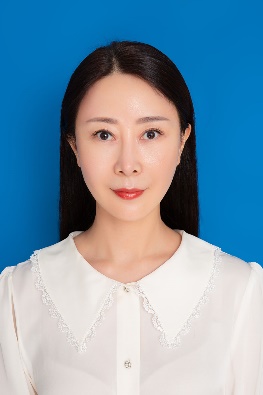 金黎明，女，朝鲜族，1979年生。2004年毕业于中国海洋大学，获博士学位，专业为海洋生物学。目前在大连民族大学生命科学学院任教，副教授，生物工程系主任，教育部重点实验室办公室主任。《生物医学》编委，《海洋科学前沿》编委。中国民族医药协会民族医药教育专业委员会理事。中国微生物学会会员。近年来，主持辽宁省科技厅课题2项、辽宁省教育厅课题2项、中央高校基本科研业务费项目3项、大连民族大学博士启动基金1项、横向课题5项；参与国家自然科学基金3项、辽宁省教育厅课题2项、横向课题5项。在国内外期刊发表论文近200篇，以副主编身份出版教材2部，获授权国家发明专利2项。目前主要从事深海微生物活性物质、海洋多糖生理生化性质、酶工程方面的研究。(学习与工作经历、研究方向及成果统计等信息)金黎明，女，朝鲜族，1979年生。2004年毕业于中国海洋大学，获博士学位，专业为海洋生物学。目前在大连民族大学生命科学学院任教，副教授，生物工程系主任，教育部重点实验室办公室主任。《生物医学》编委，《海洋科学前沿》编委。中国民族医药协会民族医药教育专业委员会理事。中国微生物学会会员。近年来，主持辽宁省科技厅课题2项、辽宁省教育厅课题2项、中央高校基本科研业务费项目3项、大连民族大学博士启动基金1项、横向课题5项；参与国家自然科学基金3项、辽宁省教育厅课题2项、横向课题5项。在国内外期刊发表论文近200篇，以副主编身份出版教材2部，获授权国家发明专利2项。目前主要从事深海微生物活性物质、海洋多糖生理生化性质、酶工程方面的研究。(学习与工作经历、研究方向及成果统计等信息)金黎明，女，朝鲜族，1979年生。2004年毕业于中国海洋大学，获博士学位，专业为海洋生物学。目前在大连民族大学生命科学学院任教，副教授，生物工程系主任，教育部重点实验室办公室主任。《生物医学》编委，《海洋科学前沿》编委。中国民族医药协会民族医药教育专业委员会理事。中国微生物学会会员。近年来，主持辽宁省科技厅课题2项、辽宁省教育厅课题2项、中央高校基本科研业务费项目3项、大连民族大学博士启动基金1项、横向课题5项；参与国家自然科学基金3项、辽宁省教育厅课题2项、横向课题5项。在国内外期刊发表论文近200篇，以副主编身份出版教材2部，获授权国家发明专利2项。目前主要从事深海微生物活性物质、海洋多糖生理生化性质、酶工程方面的研究。(学习与工作经历、研究方向及成果统计等信息)金黎明，女，朝鲜族，1979年生。2004年毕业于中国海洋大学，获博士学位，专业为海洋生物学。目前在大连民族大学生命科学学院任教，副教授，生物工程系主任，教育部重点实验室办公室主任。《生物医学》编委，《海洋科学前沿》编委。中国民族医药协会民族医药教育专业委员会理事。中国微生物学会会员。近年来，主持辽宁省科技厅课题2项、辽宁省教育厅课题2项、中央高校基本科研业务费项目3项、大连民族大学博士启动基金1项、横向课题5项；参与国家自然科学基金3项、辽宁省教育厅课题2项、横向课题5项。在国内外期刊发表论文近200篇，以副主编身份出版教材2部，获授权国家发明专利2项。目前主要从事深海微生物活性物质、海洋多糖生理生化性质、酶工程方面的研究。(学习与工作经历、研究方向及成果统计等信息)金黎明，女，朝鲜族，1979年生。2004年毕业于中国海洋大学，获博士学位，专业为海洋生物学。目前在大连民族大学生命科学学院任教，副教授，生物工程系主任，教育部重点实验室办公室主任。《生物医学》编委，《海洋科学前沿》编委。中国民族医药协会民族医药教育专业委员会理事。中国微生物学会会员。近年来，主持辽宁省科技厅课题2项、辽宁省教育厅课题2项、中央高校基本科研业务费项目3项、大连民族大学博士启动基金1项、横向课题5项；参与国家自然科学基金3项、辽宁省教育厅课题2项、横向课题5项。在国内外期刊发表论文近200篇，以副主编身份出版教材2部，获授权国家发明专利2项。目前主要从事深海微生物活性物质、海洋多糖生理生化性质、酶工程方面的研究。(学习与工作经历、研究方向及成果统计等信息)金黎明，女，朝鲜族，1979年生。2004年毕业于中国海洋大学，获博士学位，专业为海洋生物学。目前在大连民族大学生命科学学院任教，副教授，生物工程系主任，教育部重点实验室办公室主任。《生物医学》编委，《海洋科学前沿》编委。中国民族医药协会民族医药教育专业委员会理事。中国微生物学会会员。近年来，主持辽宁省科技厅课题2项、辽宁省教育厅课题2项、中央高校基本科研业务费项目3项、大连民族大学博士启动基金1项、横向课题5项；参与国家自然科学基金3项、辽宁省教育厅课题2项、横向课题5项。在国内外期刊发表论文近200篇，以副主编身份出版教材2部，获授权国家发明专利2项。目前主要从事深海微生物活性物质、海洋多糖生理生化性质、酶工程方面的研究。(学习与工作经历、研究方向及成果统计等信息)金黎明，女，朝鲜族，1979年生。2004年毕业于中国海洋大学，获博士学位，专业为海洋生物学。目前在大连民族大学生命科学学院任教，副教授，生物工程系主任，教育部重点实验室办公室主任。《生物医学》编委，《海洋科学前沿》编委。中国民族医药协会民族医药教育专业委员会理事。中国微生物学会会员。近年来，主持辽宁省科技厅课题2项、辽宁省教育厅课题2项、中央高校基本科研业务费项目3项、大连民族大学博士启动基金1项、横向课题5项；参与国家自然科学基金3项、辽宁省教育厅课题2项、横向课题5项。在国内外期刊发表论文近200篇，以副主编身份出版教材2部，获授权国家发明专利2项。目前主要从事深海微生物活性物质、海洋多糖生理生化性质、酶工程方面的研究。个人学术主页个人学术主页链接（选填）链接（选填）链接（选填）链接（选填）链接（选填）主讲研究生课程主讲研究生课程细胞与组织培养技术细胞与组织培养技术细胞与组织培养技术细胞与组织培养技术细胞与组织培养技术序号论文或著作题目（以参考文献格式列举）1Liming Jin, Chunshan Quan, Xiyan Hou,Shengdi Fan. Potential pharmacological resources: natural bioactive compounds from marine-derived fungi. Marine drugs,2016,14(4):762金黎明,王晓彤,宫小明,权春善,赵晶,侯熙彦. 拮抗黄曲霉枯草芽孢杆菌21-1-2发酵条件的优化.中国酿造,2020,39(3):47-513金黎明,王晓彤,权春善,赵晶,侯熙彦,宫小明,郝苗.一株具有广谱抗菌性的海洋微生物的筛选与鉴定.黑龙江畜牧兽医，2019（18）：70-74,1824金黎明,徐鑫,包艳春.源自海洋真菌的抗肿瘤活性天然产物研究新进展.天然产物研究与开发,2017,29(1):152-1585金黎明，金鑫浩，侯熙彦，权春善.具有抗菌活性的海洋真菌天然产物研究进展.中国海洋药物，2017,36(4):66-74序号科研奖励成果名称获奖级别及单位获奖时间123…序号项目名称及来源起止年月1辽宁民族地区北五味子内生真菌降糖活性物质的筛选与发现，辽宁省自然科学基金民族创新联合基金（2020-MZLH-07）2020.05.01-2022.04.302深海微生物中药用先导化合物的分离与筛选，辽宁省自然科学基金指导计划项目（20170540204）2017.01-2019.123拮抗黄曲霉的南极微生物的筛选及其抗菌抑毒机理研究，自然资源部极地科学重点实验室开放研究基金资助项目2020.8.1-2022.7.314抗MRSA深海微生物的筛选及抗菌活性物质的研究，自然资源部海洋生物活性物质与现代分析技术重点实验室开放基金2019.7 -2021.75序号成果名称、级别及来源单位、时间1金黎明，崔蕾，姜健，杨宝灵，马洪玉，李丽。用于治疗糖尿病的中药制剂及其制备方法。国家发明专利，授权号：ZL201310728938.0, 授权时间：2015.12.302金黎明，权春善，俞勇，包艳春，王晓彤，侯熙彦，张丽影，赵晶。一株海洋真菌及其在生产邻苯二甲酸二丁酯中的应用。国家发明专利，专利号：ZL202110081018.9 授权时间：2022.6.33…序号成果名称1石悦炜,侯景棋,徐麓凯,李芳妹,黄杨竹,李宪民,金黎明*.拮抗猕猴桃溃疡病致病菌的海洋细菌的筛选与鉴定.轻工科技,2023,39(3):33-352徐麓凯,刘一平,韩袁彤,黄杨竹,石悦炜, 金黎明*.抗副溶血弧菌海洋微生物的筛选、鉴定及抑菌谱研究. 中国酿造,2022,41(11):61-653石悦炜,徐麓凯,李相达,陈怡,郑立,金黎明*.抗肺炎克雷伯氏菌的北冰洋来源菌株的筛选与鉴定.大连民族大学学报,2022,24（5）：396-4004黄杨竹,石悦炜,宋红丽,何鑫颖,李相达,赵敬哲,金黎明*.拮抗丁香假单胞菌海洋微生物的筛选与鉴定.中国酿造,2022,41(7):111-115.5黄杨竹,石悦炜,张艳梅,权春善,金黎明*.五味子及其内生菌代谢产物的研究进展. 大连民族大学学报,2022,24(3):198-205.序号学术兼职（荣誉称号）名称、批准（颁发）单位、时间123…